Картотека упражненийна развитие мелкой моторики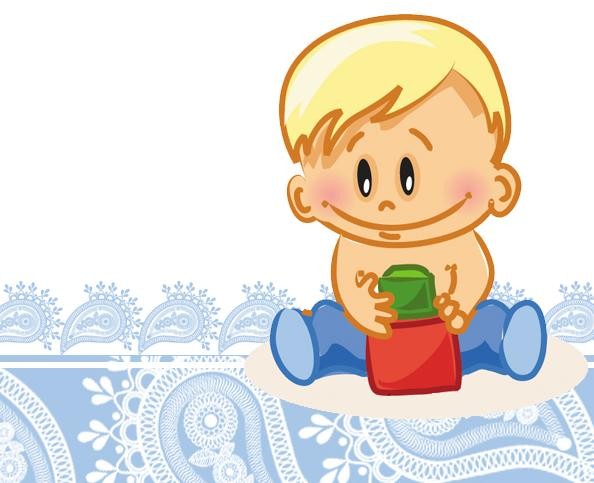 Оформила воспитатель МБДОУ д/с №2 «Малышка»Шигорина Ольга ВалентиновнаУченые – нейробиологи и психологи, занимающиеся исследованиями головного мозга и психического развития детей, давно доказали связь между мелкой моторикой руки и развитием речи. Дети, у которых лучше развиты мелкие движения рук, имеют более развитый мозг, особенно те его отделы, которые отвечают за речь. Иначе говоря, чем лучше развиты пальчики малыша, тем проще ему будет осваивать речь.Поэтому очень важно уже с самого раннего возраста развивать у ребёнка мелкую моторику. Но просто делать упражнения малышу будет скучно – надо обратить их в интересные и полезные игры, которые:развивают мелкую моторику рук ребенка;способствуют развитию речи;развивают творческие способности.Картотека составлена из личного опыта работы, использованы идеи игр и упражнений для развития мелкой моторики, представленные другими педагогами на просторах интернета.Выкладывание рисунка при помощи пуговицПодберите пуговицы разного цвета и размера. Сначала выложите рисунок сами, затем попросите малышасделать то же самостоятельно. После того, как ребенок научится выполнять задание без вашей помощи,предложите ему придумывать свои варианты рисунков. Из пуговичной мозаики можно выложить неваляшку, бабочку, снеговика,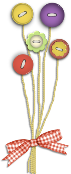 мячики, бусы и т.д. Можно предложить шаблоны длянакладывания пуговиц.НанизываниеНанизывать можно все что нанизывается: пуговицы, бусы, рожки и макароны, сушки и т.п. Можносоставлять бусы из картонных кружочков, квадратиков, сердечек и т.д. На каждуюбусинупроговаривается поставленныйзвук, слог сопределенным звуком.Я сижу, но не скучаю, Бусы маме собираю. Нанизала бусы я - Рада мамочка моя!Застегни пуговку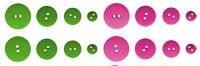 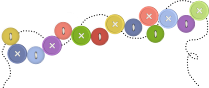 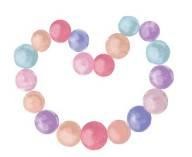 На одном кусочке ткани пришиты три пуговицы разного диаметра. Вовтором прорезаны соответствующие петли. Большую пуговицу мызастегиваем в большую петельку, среднюю пуговку - в среднююпетельку, а маленькую в маленькую.ДорожкиРебенок шагает пальчиками по дорожке (нашиты пуговицы на длинный прямоугольник),проговаривает поставленный звук или слоги с данным звуком.Выкладывание простых узоров на столе веревочкойДля этого необходимо взять веревочку длиной 0,5 м ивыкладывать ее по схеме какого-либо узора, предмета. Суть упражненийзаключается в том, чтохудожественный образ следуетсоздать или дополнить с помощью шнурков, нитей.УзелкиБерем веревку (толщиной с мизинец ребенка) и завязываем на ней несколько узлов. Ребенок развязывает узлы пальцами, на каждый узелназывает поставленный звук. Можно сделать подобные приспособления из бусин, пуговиц и т.д.Перемотка ниток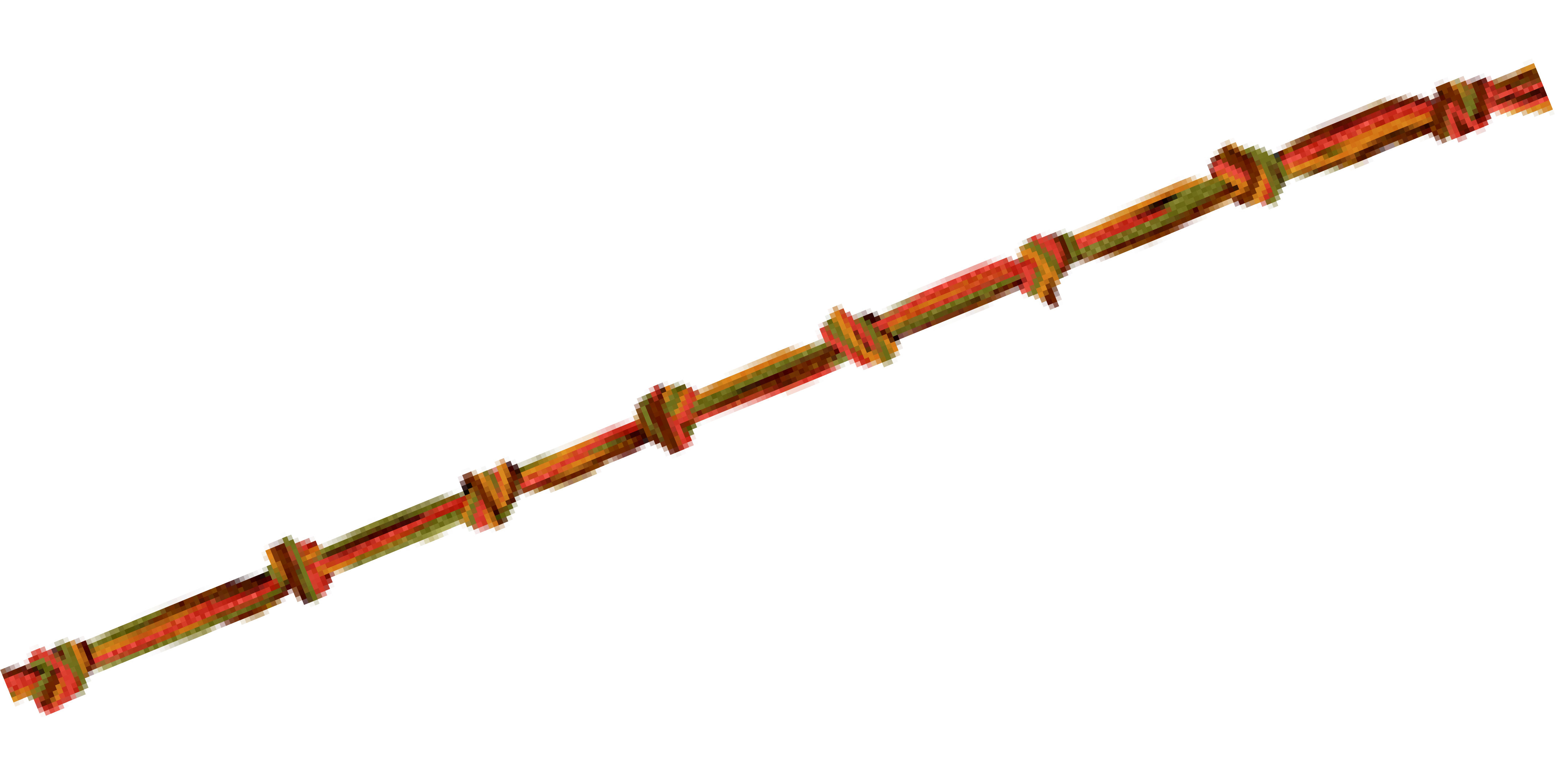 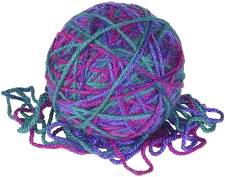 Ребенку предлагается длинная толстая шерстяная нитка, которую нужносмотать в клубок. При этомпроговаривать поставленный звук.Плетение косичек из веревочекРебенок заплетает косички кукле из веревочек, шнурочков.Для своей сестрички я плету косичкиИз шнура и из тесьмы, с нею очень мы дружны.«Ручеек»Разместить на столе шнурок зигзагом и предложить ребенку«перепрыгнуть» каждым пальчиком через изгибы ручейка.Нанизывание на шнурок различных предметовНанизывание на шнурок различных фигурок с дырочкой посередине взаданной последовательности (цветок, звездочка, домик и т. д.). Можноназывать и нанизывать картинки и проговаривать их, закрепляя звук в речи.Лиана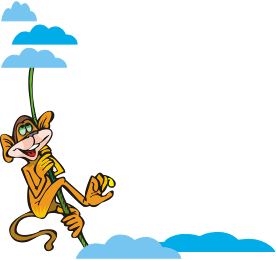 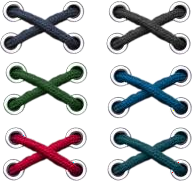 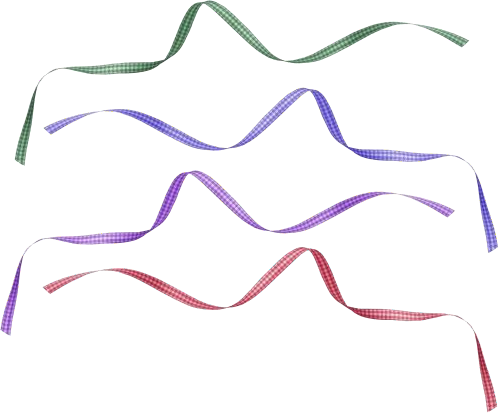 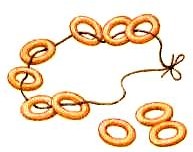 Верёвку с узлами подвешать вертикально (это – лиана)Лезет, лезет альпинист-В этом деле он артист.По скале и по веревке Он наверх залезетловко!ШнуровкиДети зашнуровывают веревочки.ВышивкаНа пяльцах натянута сетка из-под фруктов, ребенку предлагается«вышить» шнурочком какой-нибудь предмет.Прищепки как дополнение предметаСуть игры состоит в том, чтобы научить ребенка самостоятельноприщеплять прищепки. Чтобы игра была интересной для ребенка, можноприкреплять прищепки по тематике (то есть лучики к Солнцу, иголки к ежику, дождик к тучке, травку к земле и томуподобное; для этого вам нужно, соответственно, сделать заготовки к Солнцу, ежику и так далее). Вместобельвых прищепок можно использовать детские заколки-крабики.Помогаем маме развешивать белье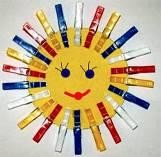 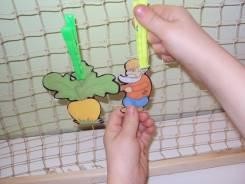 Натягиваем веревку на уровне плеч ребенка и даем ему несколькобельевых прищепок. На каждый ударный слог ребенок цепляетприщепку к веревке:Прищеплю прищепки ловко Я на мамину веревку.Рассказывание сказки при помощи сеткографаНа натянутой рыболовной сети с помощью прищепок ребенокприцепляет персонажей, рассказывая сказку.Строим «сруб» из спичекСтроим "сруб" из спичек(предварительно обломив головки) или счетных палочек. Чем выше и ровнее сруб, тем лучше.Выкладывание при помощи спичек, счетных палочекс помощью спичек, счетных палочек выкладывать различные фигурки, сначала по схеме, затем по памяти, воображению. Желательно, чтобы счетные палочки были не гладкие, а ребристые (это служитдополнительным массажем для пальчиков).Катаемся на «лыжах»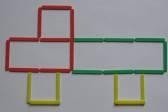 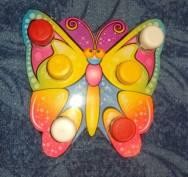 Две пробки от пластиковых бутылок кладем на столе резьбой вверх. Это - "лыжи". Указательный и среднийпальцы встают в них, как ноги. Двигаемся на "лыжах", делая по шагу на каждый ударный слог:"Мы едем на лыжах, мы мчимся с горы,Мы любим забавы холодной зимы".То же самое можно попробоватьпроделать двумя руками одновременно.- Пальчик – мальчик, где ты был?С этим братцем в лес ходил, с этим братцем щи варил,С этим братцем кашу ел, с этим братцем песни пел.Закручивание и раскручивание крышек пластиковых бутылокРебенку предлагается пособие с приклеенными горлышками от пластиковых бутылок поопределенной лексической теме, ему нужно закрутить крышки нагорлышки. Можно проговаривать поставленный звук, закрепляя изолированное произношение; считать, называть цвет крышечки.Обводка плоских фигур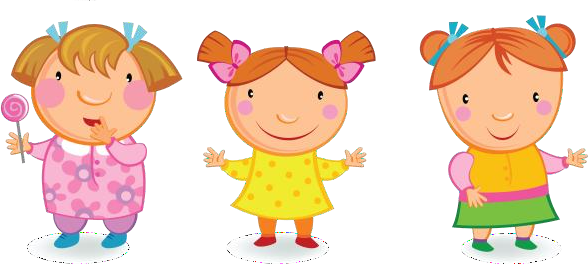 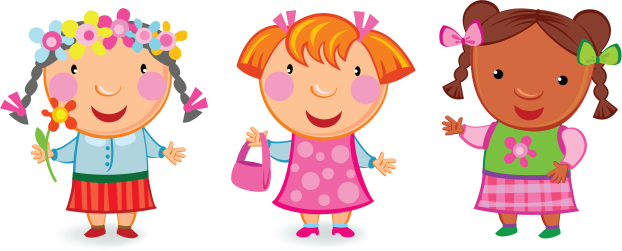 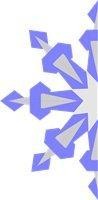 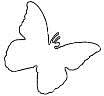 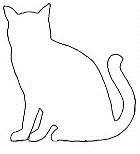 Обводить можно все: дно стакана, перевернутое блюдце, собственную ладонь, плоскую игрушку и т.д.Рисование по опорным точкамПредлагается контур предмета източек, ребенок должен обвести его, чтоб получилась картинка.Дорисовывание второй половины рисункаПредлагается половина картинки, ребенок должен дорисовать ее, чтоб получился полноценный предмет.ТрафаретыДля внутренней обводки вырезаны трафареты из кусков линолиума.Воздушные шары, наполненные солью, крупой, мелкимикамушкамиМассировать каждый пальчик снизу верх,	с	сверху вниз круговымивижениями;Массаж ладоней круговымивижениями, д движениями вверх-вниз.Эти шарики берем Ими ручки разомнем.Каждый шарик не простой - Этот с солью, с рисом тот.Меж ладошками кладем Им ладошки разотрем. Вверх и вниз его катаем Свои ручки развиваем!Можно шар катать по кругу, Перекидывать друг другу.Раз, два, три, четыре, пять - Нам пора и отдыхать!Четки (бусы)Считать количество бусин в прямом и обратном порядке.Перебирать бусы и называть дни недели, месяцы, имена и т. д.Щелчки каждым пальцем по подвешенным бусам.Катать бусины между ладоней:Покатаю я в руках бусинки – горошки.Станьте ловкими скорей пальчики, ладошки.Массажные щётки или колючий мячик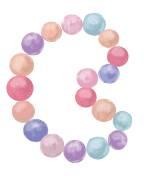 Ребёнок катает мяч или круглую щётку дляволос между ладонями движениями вверх-вниз сначала медленно, затем увеличивает темп и приговаривает:У сосны, у пихты, ёлки очень колкие иголки.Но ещё сильней, чем ельник, вас уколет можжевельник!Массаж горошинамиРассыпать на столе 10 горошин, прижимать каждую горошину поочередик столу пальцами по очереди сначала одной. Потом другой руки. Затемпрокатываем горошинку пальцем по кругу, прижимая ее к столу:Дома я одна скучала, горсть горошинок достала.Прежде чем игру начать, надо пальчику сказать:«Пальчик, пальчик, мой хороший, ты прижми к столу горошек.Покрути и покатай и другому передайВолшебный колодецВ коробке с горохом спрятать маленькие игрушки (из киндер- сюрприза). Ребенок с закрытыми глазами перебирает горох руками, ищет, кто спрятался внутри.В ведре не соль, совсем не соль, А разноцветная фасоль.На дне игрушки для детей, Мы их достанем без затей.Выкладывание рисунка косточками, семечками, скорлупкамиПо листу картона равномерно распределите пластилин, на котором выкладывается рисунок. Для упражнения используются косточки, семечки, скорлупки. Ребенок составляет сюжетную картинку по теме, затем рассказывает, что получилось.Цель упражнения – развиватьвоображение, фантазию, связную речь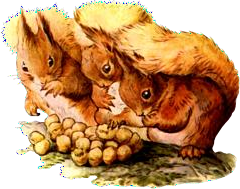 Рисование на пескеВозьмите яркий поднос. Тонким равномерным слоем рассыпьте поподносу песок, любую мелкую крупу.Ребенку предлагается нарисоватьпальчиком какие-нибудь предметы (забор, дождик, волны), буквы и т.д. Для особого интереса на дно подноса можно положить зеркало.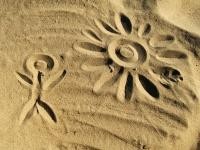 Игрушки из речных камушковКамушки представлены как части животных, дети складывают хрюшку, мишку, лису и т.д., подбирая их по размеру.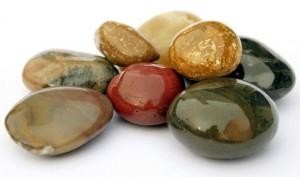 ДорожкиВыложить из гороха или фасолидорожку: прямую, Волнистую и т. д. (по образцу, трафарету илисамостоятельно):Я горошины возьму, выложу дорожку.Побежали по дорожке зайчик, белка, козлик.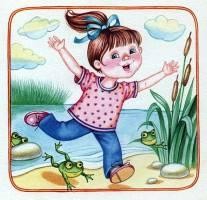 Собираем горошинкиНасыпаем горох на блюдце. Ребенок большим и указательным пальцами берет горошину и удерживает ееостальными пальцами (как при сборе ягод), потом берет следующуюгорошину, потом еще и еще - такнабирает целую горсть. Можно делать это одной или двумя руками.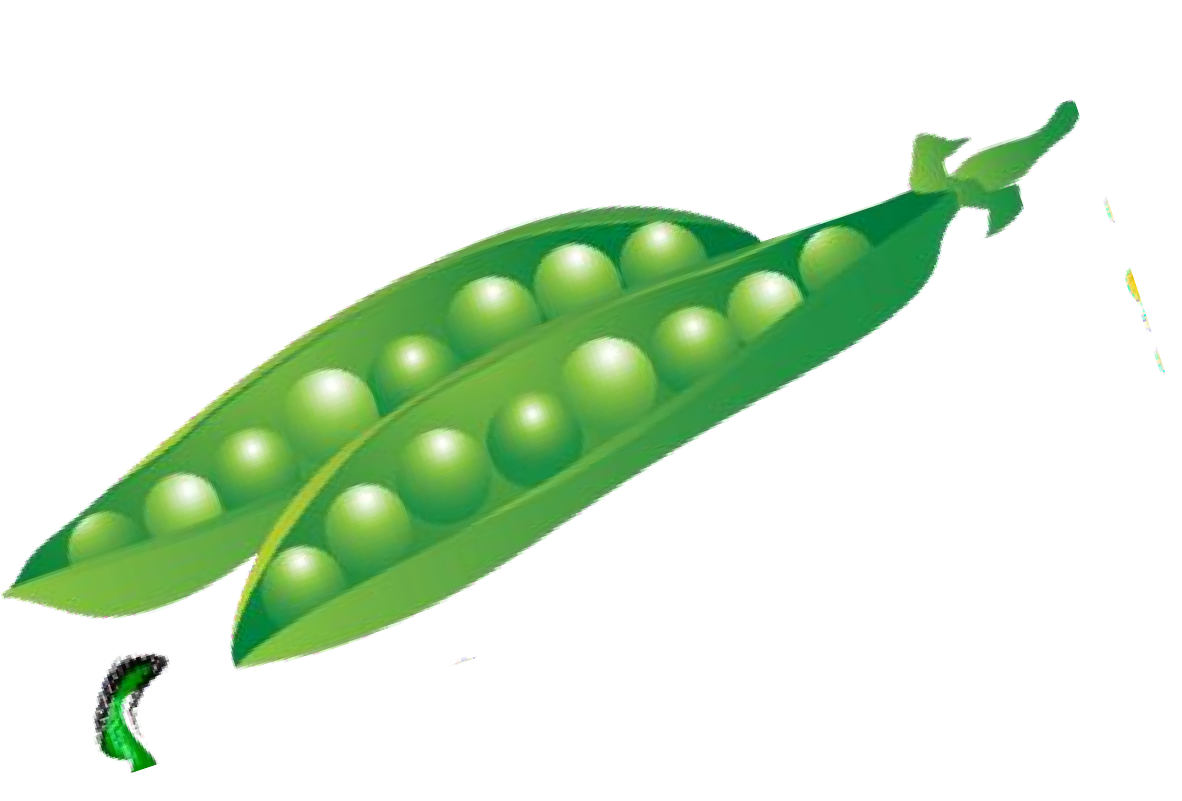 Маленький скульпторЛепка из теста (рецепт теста: 1 стакан муки, 1\2 стакана соли, немного воды). Преимущество лепки из теста перед лепкой из пластилина заключается втом, что «скульптуры» впоследствии можно использовать в качестве игрушек.Всасывание пипеткой водыРебенку предлагается накапатьпипеткой воду из одной емкости в другую.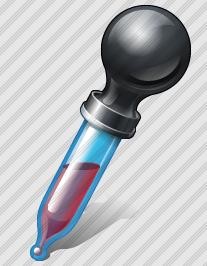 